Medienkommentar 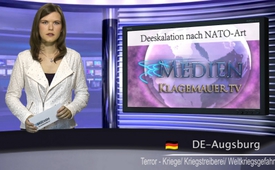 Deeskalation nach NATO-Art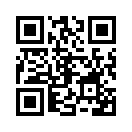 Der Nato-Generalsekretär Anders Fogh Rasmussen hat Ankündigungen Russlands, die eigenen Truppen von der ukrainischen Grenze abziehen zu wollen, ...Der Nato-Generalsekretär Anders Fogh Rasmussen hat Ankündigungen Russlands, die eigenen Truppen von der ukrainischen Grenze abziehen zu wollen, widersprochen. Er könne nicht bestätigen, dass Russland seine Präsenz abbaue, sagte er gestern unmittelbar auf das entgegenkommende Angebot des Kreml, während der US-Verteidigungsminister Chuck Hagel ebenfalls zurückhaltend auf entsprechende Meldungen reagierte.
Will die Nato von einem Rückzug russischer Truppen nichts wissen, weil sie bereits eigene militärische Manöver in der Ukraine plant?
Die Tagesschau berichtete gestern, also zeitgleich mit Russlands Entgegenkommen, folgende Meldung: „Das ukrainische Parlament hat einer Reihe gemeinsamer Militärübungen mit NATO-Ländern zugestimmt, wodurch auch US-Truppen in die unmittelbare Nähe Russlands verlegt würden“.
Meine Damen und Herren, ist das nun Deeskalation nach Nato-Art? Glaubt die Nato wirklich, dass sie ein russisches Entgegenkommen ausschlagen, parallel dazu eigene Manöver auf der anderen Seite der Grenze ankündigen und hinterher den Gegner für die weitere Eskalation der Krise verantwortlich machen kann? 
Es ist jetzt dringend notwendig, jeden weiteren kriegstreibenden Schritt der westlichen Mächte genau festzuhalten, damit im Falle eines bewaffneten Konflikts, die Chronik über den wahren Hergang eines allfälligen Krieges rechtzeitig geführt wurde. Gefälschte Geschichtsschreibungen müssen der Vergangenheit angehören.von ss.Quellen:http://www.tagesschau.de/ausland/natoukraine102.htmlhttp://www.tagesschau.de/ausland/ukraine-krise110.htmlDas könnte Sie auch interessieren:#Ukraine - www.kla.tv/Ukraine

#Medienkommentar - www.kla.tv/MedienkommentareKla.TV – Die anderen Nachrichten ... frei – unabhängig – unzensiert ...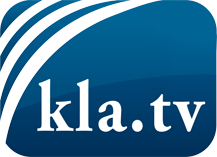 was die Medien nicht verschweigen sollten ...wenig Gehörtes vom Volk, für das Volk ...tägliche News ab 19:45 Uhr auf www.kla.tvDranbleiben lohnt sich!Kostenloses Abonnement mit wöchentlichen News per E-Mail erhalten Sie unter: www.kla.tv/aboSicherheitshinweis:Gegenstimmen werden leider immer weiter zensiert und unterdrückt. Solange wir nicht gemäß den Interessen und Ideologien der Systempresse berichten, müssen wir jederzeit damit rechnen, dass Vorwände gesucht werden, um Kla.TV zu sperren oder zu schaden.Vernetzen Sie sich darum heute noch internetunabhängig!
Klicken Sie hier: www.kla.tv/vernetzungLizenz:    Creative Commons-Lizenz mit Namensnennung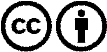 Verbreitung und Wiederaufbereitung ist mit Namensnennung erwünscht! Das Material darf jedoch nicht aus dem Kontext gerissen präsentiert werden. Mit öffentlichen Geldern (GEZ, Serafe, GIS, ...) finanzierte Institutionen ist die Verwendung ohne Rückfrage untersagt. Verstöße können strafrechtlich verfolgt werden.